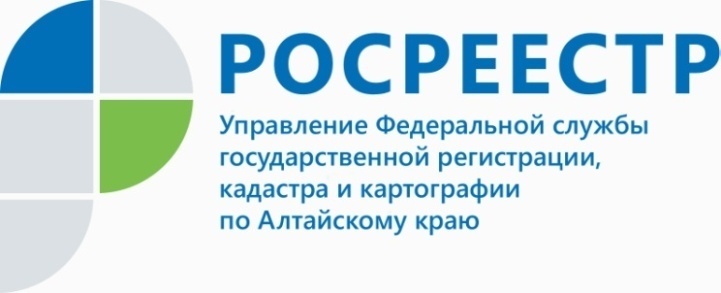 Росреестр – бизнесу 28 августа 2019С 9 – 12 часовг. Славгород, ул. Ленина д. 134/1День открытых дверей для предпринимателейВ программе: бесплатные юридические консультации по вопросам государственной регистрации и государственного кадастрового учета, презентации «Школы электронных услуг», с предоставлением информационных материалов.Начальник Межмуниципального Славгородского отделаУправления Росреестра по Алтайскому краю                                               В.Э. Шамай